План и экспликация из технического паспорта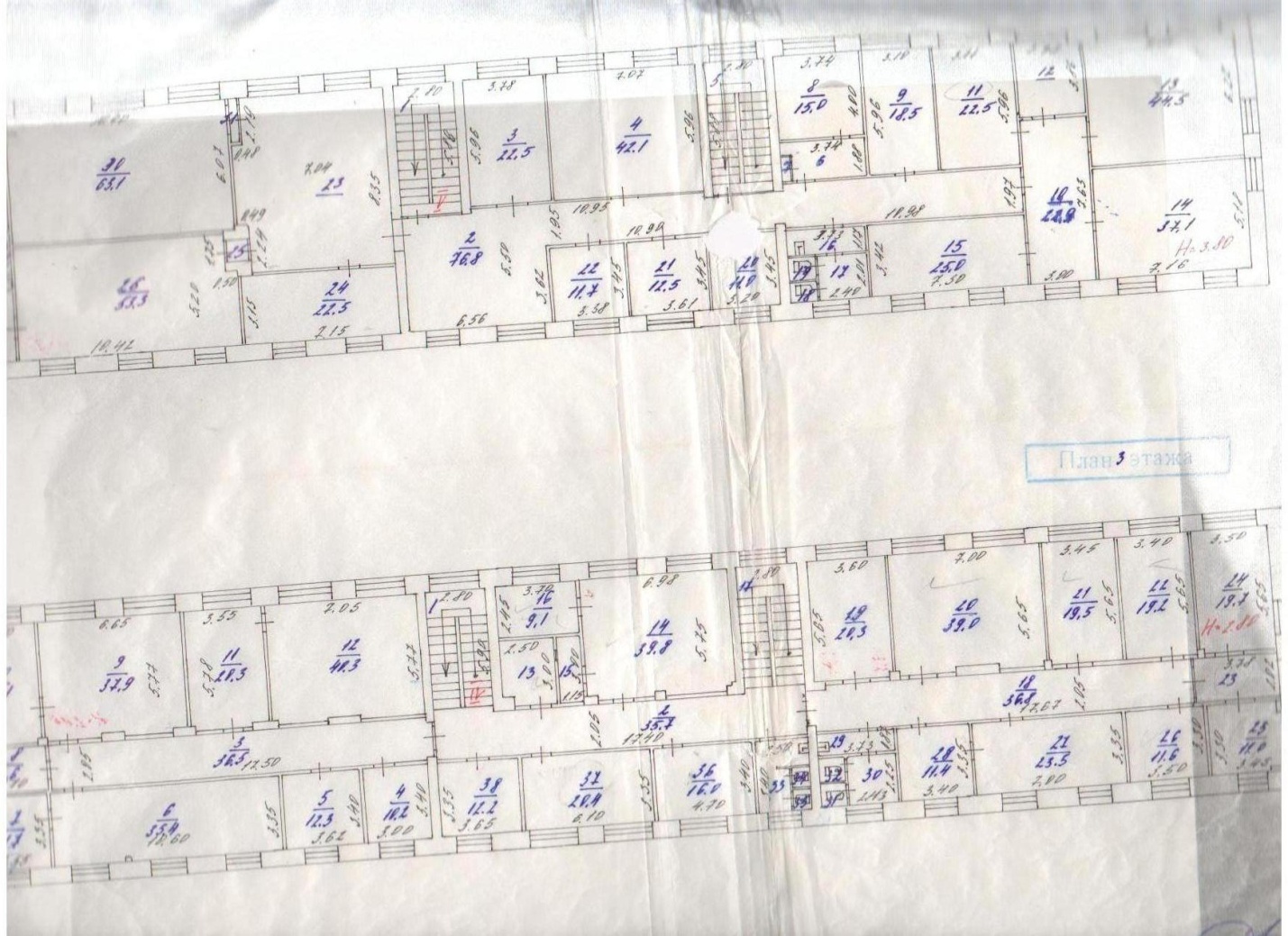 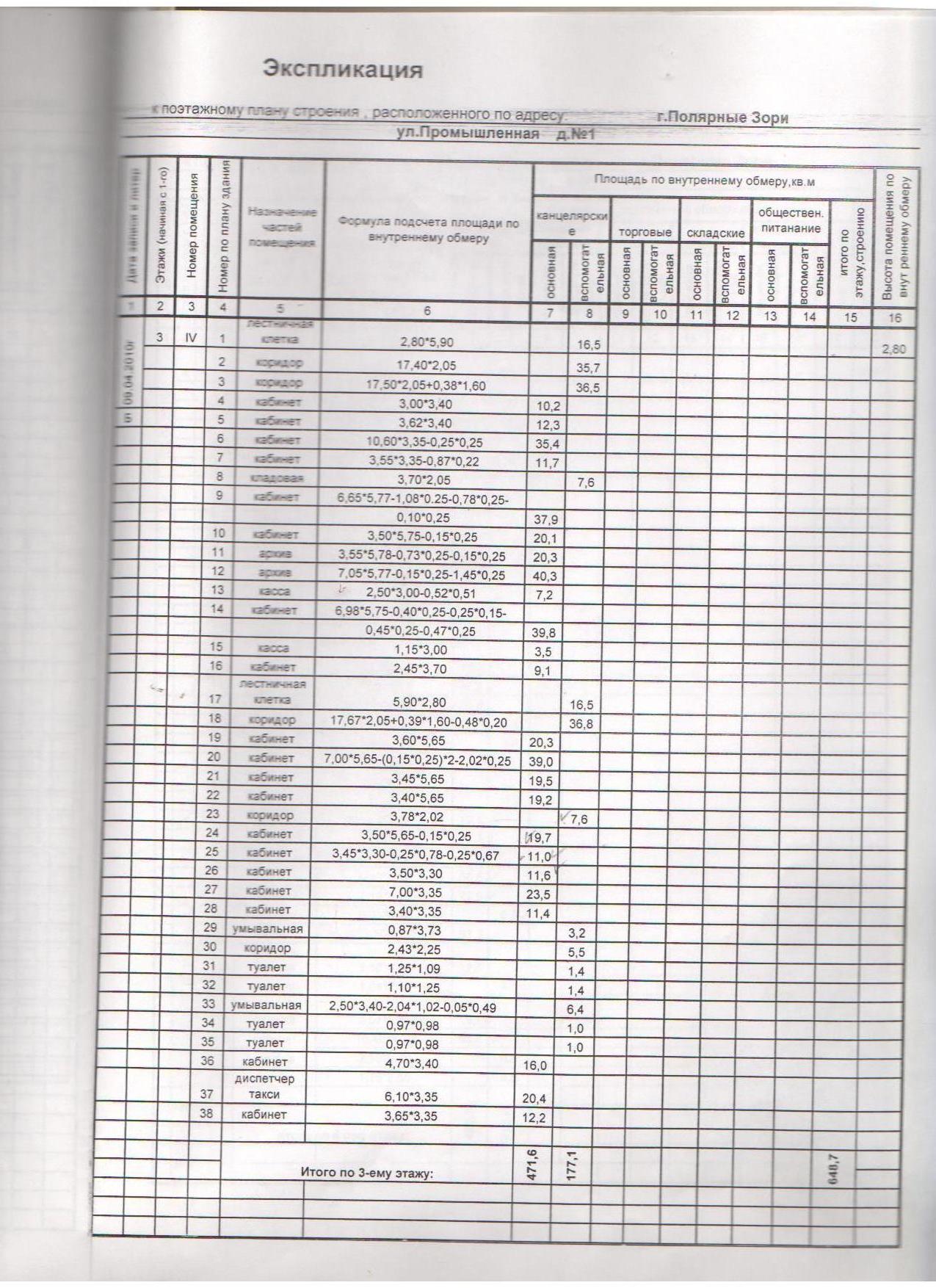 